令和６年度 美濃市乳幼児家庭教育学級（たんぽぽ学級）学級受講申込書上記のとおり、令和６年度 美濃市乳幼児家庭教育学級の受講を申し込みます。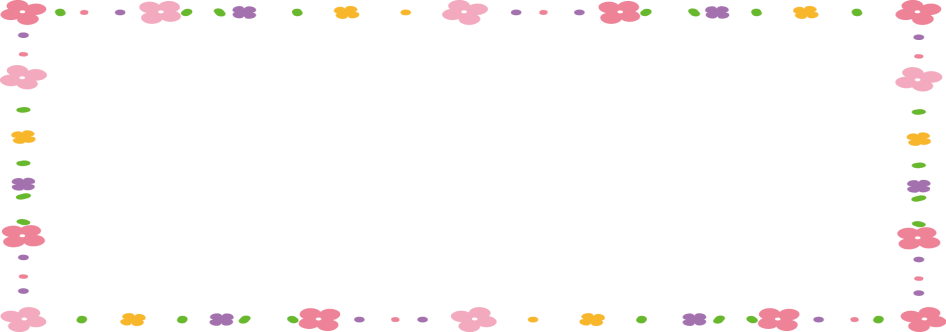 ◆◆お申し込み・お問い合わせ◆◆美濃市教育委員会　人づくり文化課 　スポーツ・生涯学習係〒501-3756 美濃市生櫛88番地24　TEL：0575-35-2711　FAX：0575-35-3134Mail：hitodukuribunka_520@city.mino.lg.jp